 Peek at Our Week Standard ActivityHome ExtensionIV. LANGUAGE AND LITERACYF. EMERGENT READINGIV. F. 2. b. Combines words to make a compound word (e.g., “foot” + “ball” = “football”)3. Shows alphabetic and print knowledgeIV. F. 3. a. Recognizes that print conveys meaningOur letter this week is "Ee"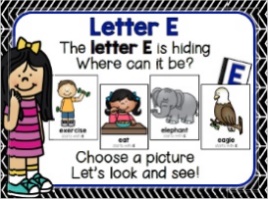 Compound Word Practice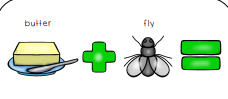 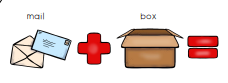  Families may...Play a word game, saying the first part of a compound word and asking children to provide a variety of second words that make real compound words (e.g., say “sun” and encourage responses like “flower,” “shine” and “burn.”).V. MATHEMATICAL THINKINGF. MEASUREMENT AND DATAV. F. 3. Seriates (places objects in sequence) up to six objects in order by height or length (e.g., cube towers or unit blocks)Size sequencingSmallest to Largest and Largest to smallest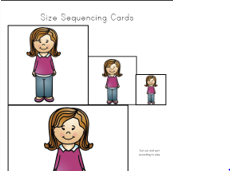 Families may...Provide fun experiences at home by asking children to sequence containers of food, such as cereal boxes or canned goods, found in the kitchen cabinets. Begin with three-four items and increase up to six items as children are able to order the items and describe the arrangements they have made according to size.FAITH FORMATIONPlays, works and prays happily with others.Develops a sense of awe and wonder, respect, gratitude and stewardship for God’s creation. 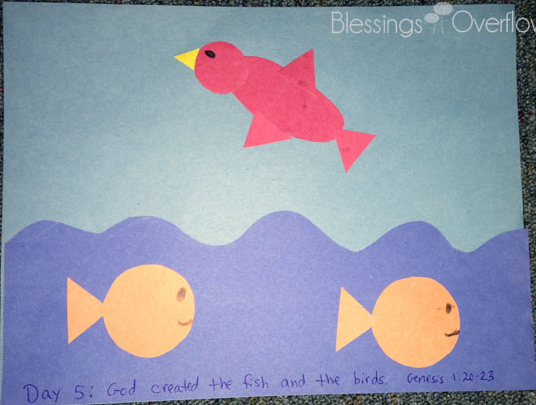 God created the fish and the birds. Genesis 1:20-23Read, look at pictures, and discuss “Creation” in a children’s picture Bible.Read books about plants and animals and their characteristics.